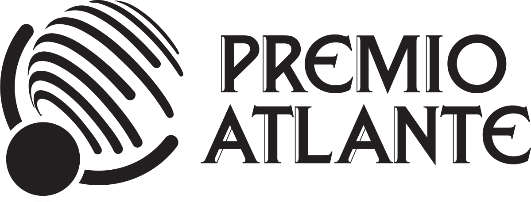 MODULO DI PARTECIPAZIONE ALLA SEZIONE “IDEE E PROGETTI”Nome referente del progetto:Cognome referente del progetto:Email:Ente candidato:Tipologia (consorzio, cooperativa o associazione culturale):Regione:Provincia:Telefono:Titolo del progetto:Anno di avvio del progetto:Eventuale sito web del progetto:Breve descrizione del progetto:Si richiede di inviare tramite WeTransfer un abstract dettagliato del progetto proposto e fino a un massimo di 5 allegati a sostegno della candidatura all’indirizzo mail premioatlante@circololettori.it Sarà possibile inviare le candidature fino al 28 febbraio 2024.